№ п/пНаименование товара, работ, услугЕд. изм.Кол-воТехнические, функциональные характеристикиТехнические, функциональные характеристики№ п/пНаименование товара, работ, услугЕд. изм.Кол-воПоказатель (наименование комплектующего, технического параметра и т.п.)Описание, значение1.МФ 5.35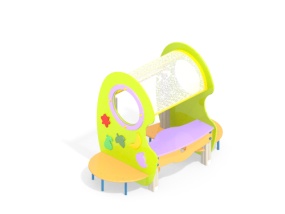 шт.11.МФ 5.35шт.1Высота  (мм) 1600(± 10мм)1.МФ 5.35шт.1Длина  (мм)2170(± 10мм)1.МФ 5.35шт.1Ширина  (мм) 1200(± 10мм)1.МФ 5.35шт.1Применяемые материалы Применяемые материалы 1.МФ 5.35шт.1Декоративные  фанерные элементыводостойкая фанера марки ФСФ сорт не ниже 2/2 толщиной не менее 15 мм (± 2мм) все углы фанеры должны быть закругленными, радиус не менее 20мм, ГОСТ Р 52169-2012.1.МФ 5.35шт.1СтолбыВ кол-ве 4 шт. клееного деревянного  бруса, сечением не менее 100х100 мм и имеющими скругленный профиль с канавкой  посередине. Сверху столбы должны заканчиваться пластиковой  заглушкой синего цвета в форме четырехгранной усеченной пирамиды.Снизу столбы должны оканчиваться металлическими оцинкованными  подпятниками выполненным из листовой стали толщиной не менее 4мм и трубы диаметром не менее 42мм и толщиной стенки 3.5мм, подпятник должен заканчиваться монтажным круглым фланцем, выполненным из стали толщиной не менее 3 мм, которые бетонируются в землю.1.МФ 5.35шт.1ПерекладинаВ кол-ве 12 шт. должна быть выполнена  из металлической трубы диметром не менее 33 мм и толщиной стенки 3.5мм с двумя штампованными ушками, выполненными из листовой стали толщиной не менее 4мм, под 4 самореза.1.МФ 5.35шт.1Боковые стенкиВ кол-ве 2 шт. выполнены из фанеры толщиной не менее 24 мм. С лицевых сторон стенок имеются выпилы в виде иллюминаторов, с фанерными накладками вокруг иллюминаторов и на стенках в виде фанерных накладок в форме фруктов.1.МФ 5.35шт.1Стол и передняя стенкамиВ кол-ве 1 и 1 шт. должны быть выполнены из влагостойкой фанеры марки ФСФ сорт не ниже 2/2 и толщиной не менее 24 мм.1.МФ 5.35шт.1СкамейкиВ кол-ве 4 шт, должны быть выполнено из влагостойкой фанеры марки ФСФ сорт не ниже 2/2 и толщиной не менее 24 мм. Опирающиеся на закладные элементы диаметром не менее 32 мм.1.МФ 5.35шт.1СеткаВ кол-ве 1, должна быть выполнена из перфорированного металлического листа на металлическом каркасе из трубы сечением 50х25 мм.1.МФ 5.35шт.1МатериалыКлееный деревянный брус  и деревянные бруски должны быть выполнены из сосновой древесины, подвергнуты специальной обработке и сушке до мебельной влажности 7-10%, тщательно отшлифованы  со всех сторон и покрашены в заводских условиях профессиональными двух компонентными красками. Влагостойкая фанера должна быть  марки ФСФ сорт не ниже 2/2, все углы фанеры должны быть закругленными, радиус не менее 20мм, ГОСТ Р 52169-2012 и окрашенная двухкомпонентной краской, специально предназначенной для применения на детских площадках, стойкой к сложным погодным условиям, истиранию, устойчивой к воздействию ультрафиолета и влаги. Металл покрашен полимерной порошковой краской. Заглушки пластиковые, цветные. Все метизы оцинкованы.1.МФ 5.35шт.1ОписаниеБеседка состоит из столбов с крепящимися к ним стенками (с окнами), передней стенки, столиком, крышей декоративной, декоративных фанерных накладок и скамеек.